Department of Energy & Environmental Protection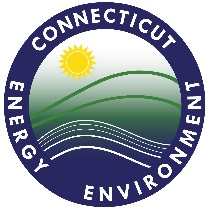 Bureau of Materials Management & Compliance Assurance79 Elm Street - 4th FloorHartford, CT 06106-5127    Commercial GP Facility Receiving Asbestos Containing Material (ACM; Appendix A) - Quarterly Solid Waste (SW) Reporting FormIf this facility is authorized for more than one SW facility category – Materials authorized in more than one facility category must only be reported ONCE on ONE reporting form. Receipt and storage capacities are NOT cumulative. Does the facility have a scale?   Yes       NoAPPENDIX A COMMERCIAL GP FACILITY- Part 1 – ACM ReceivedPart 2 - ACM TRANSFERRED from the FACILITYPart 3 – BALANCE SHEET – ACM RECEIVED VS TRANSFERRED FROM THE FACILITYPart 4 – CERTIFICATIONCompleted forms can be submitted to the CT Department of Energy& Environmental Protection by any ONE of the following methods:  Fax (860) 424-4059 Attn: Solid Waste Facility Reporting; Or Scanned & E-Mailed To DEEP.Solid&HazWasteReports@ct.gov  (Do not send hard copy if sending electronically); Or Land-Mailed (CT DEEP; Bureau of MM&CA – Recycling Office; 79 Elm Street - 4th Floor; -Hartford, CT 06106-5127;  Attn: Solid Waste Facility Reporting ) Must be double-sided and preferably on paper with a minimum 30% post-consumer content.  PLEASE CONSERVE PAPER - Do not fax or submit pages or sections that you intentionally left blank.Contact Paula Guerrera (860 424-3334) to confirm receipt of report by DEEPName of Facility:         Permittee:           SW Permit #:     Facility Location: Street:         Town:              State:               Zip Code:     	`Phone:      Mailing Address (if different from facility location):      Facility-Commercial GP Authorized Appendices – Appendix A;  Appendix B; Appendix C;  Appendix D;  Appendix E;  Appendix F;  Appendix GIf ACM is not weighed – Please describe method for estimating weightReporting QuarterYEAR:      QUARTER: Part 1A – ACM Received from a CT REGIONAL SW FACILITYPart 1A – ACM Received from a CT REGIONAL SW FACILITYORIGIN NAME/LOCATION OF CT REGIONAL SW FACILITY from which ACM was RECEIVEDQUARTER TOTALORIGIN NAME/LOCATION OF CT REGIONAL SW FACILITY from which ACM was RECEIVEDTons ReceivedPart 1B – ACM Received DIRECT HAUL FROM CONNECTICUT GENERATORS or from CT MUNICIPAL TRANSFER STATIONS  (But not from regional solid waste facilities)  ORIGIN Direct Haul from Connecticut Generators or Hauled from  CT Municipal TSsQUARTER TOTALTons ReceivedCONNECTICUTPart 1C – ACM Received from OUT-OF-STATE  Part 1C – ACM Received from OUT-OF-STATE  ORIGIN STATE OF ORGIN (direct haul) OR  NAME/LOCATION OF OUT-OF-STATE REGIONAL SW FACILITYQUARTER TOTALORIGIN STATE OF ORGIN (direct haul) OR  NAME/LOCATION OF OUT-OF-STATE REGIONAL SW FACILITYTons ReceivedPart 2A – Disposed - Asbestos Containing Solid Waste Sent to DISPOSAL FACILITIES (or to TSs for TRANSER to DISPOSAL) (Material used as LF alternative daily cover i.e. ADC is considered DISPOSED). Part 2A – Disposed - Asbestos Containing Solid Waste Sent to DISPOSAL FACILITIES (or to TSs for TRANSER to DISPOSAL) (Material used as LF alternative daily cover i.e. ADC is considered DISPOSED). Part 2A – Disposed - Asbestos Containing Solid Waste Sent to DISPOSAL FACILITIES (or to TSs for TRANSER to DISPOSAL) (Material used as LF alternative daily cover i.e. ADC is considered DISPOSED). Part 2A – Disposed - Asbestos Containing Solid Waste Sent to DISPOSAL FACILITIES (or to TSs for TRANSER to DISPOSAL) (Material used as LF alternative daily cover i.e. ADC is considered DISPOSED). Part 2A – Disposed - Asbestos Containing Solid Waste Sent to DISPOSAL FACILITIES (or to TSs for TRANSER to DISPOSAL) (Material used as LF alternative daily cover i.e. ADC is considered DISPOSED). Part 2A – Disposed - Asbestos Containing Solid Waste Sent to DISPOSAL FACILITIES (or to TSs for TRANSER to DISPOSAL) (Material used as LF alternative daily cover i.e. ADC is considered DISPOSED). Part 2A – Disposed - Asbestos Containing Solid Waste Sent to DISPOSAL FACILITIES (or to TSs for TRANSER to DISPOSAL) (Material used as LF alternative daily cover i.e. ADC is considered DISPOSED). Part 2A – Disposed - Asbestos Containing Solid Waste Sent to DISPOSAL FACILITIES (or to TSs for TRANSER to DISPOSAL) (Material used as LF alternative daily cover i.e. ADC is considered DISPOSED). DISPOSAL DESTINATIOI NAME/LOCATIONDISPOSAL DESTINATIOI NAME/LOCATIONDISPOSAL DESTINATIOI NAME/LOCATIONDISPOSAL DESTINATIOI NAME/LOCATIONDISPOSAL DESTINATIOI NAME/LOCATIONDISPOSALDESTINATION TYPEQUARTER TOTALDISPOSAL DESTINATIOI NAME/LOCATIONDISPOSAL DESTINATIOI NAME/LOCATIONDISPOSAL DESTINATIOI NAME/LOCATIONDISPOSAL DESTINATIOI NAME/LOCATIONDISPOSAL DESTINATIOI NAME/LOCATIONDISPOSALDESTINATION TYPETons DisposedSelect from Dropdown:If other –specify:Select from Dropdown:If other –specify:Select from Dropdown:If other –specify:Select from Dropdown:If other –specify:Select from Dropdown:If other –specify:Select from Dropdown:If other –specify:Select from Dropdown:If other –specify:Select from Dropdown:If other –specify:COMPARE TOTAL RECEIVED VS TOTAL DISPOSED for ACM for this reporting quarterTotal Amount Received:               Total Transferred:             Difference (Recev’d Vs Transferred):             % Discrepancy:     If discrepancy is >10% - Explain:      CERTIFICATION and SIGNATUREThis document, which is required to be submitted to the Commissioner of the Department of Energy and Environmental Protection, shall be signed by the Permittee or, if Permittee is not an individual, by Permittee’s chief executive officer or a duly authorized representative of such officer, as those terms are defined in §22a-430-3(b)(2) of the Regulations of Connecticut State Agencies, and by the individual(s) responsible for actually preparing such document, and each such individual shall certify in writing as follows:	“I have personally examined and am familiar with the information submitted in this document and all attachments thereto, and I certify, based on reasonable investigation, including my inquiry of those individuals responsible for obtaining the information, that the submitted information is true, accurate and complete to the best of my knowledge and belief.  I understand that any false statement made in the submitted information may be punishable as a criminal offense under §53a-157b of the Connecticut General Statutes and any other applicable law.” Signature of permittee or duly authorized representative of permittee: _____________________________________     Date:      Printed name:        					Title:      Signature of person responsible for preparing report:  ______________________________________   Date:      Printed name:	     								Title:      Phone #:           		Fax #:      								E-mail Address:      